第３５回西日本フェンシング選手権大会≪宿泊・弁当申込要項≫１．宿泊のご案内 　※この旅行は、名鉄観光サービス㈱和歌山支店が企画・実施する募集型企画旅行となります。宿泊設定日：令和５年２月１０日（金）・１１日(土)　の２日間（１）	旅行代金について・1名様あたり【１泊朝食】税金・サービス料込み、【1泊夕朝食】税金・サービス料込みで設定しております。・旅行料金には、宿泊料金が含まれていますが、会場までの交通費・個人的な諸経費は含んでおりません。・宿泊に関しての要望事項は「備考」欄に記入して下さい。・ご希望の部屋タイプの収容人員が満員に達した時は、希望外部屋タイプに配宿となる場合がありますので、予めご了承下さい。（２）	宿泊・弁当のキャンセルは規定の取消料がかかります。禁煙・喫煙の確約は承ることが出来ません。（３）	宿泊施設によっては客室の備品内容が異なります。事前にご確認の上ご準備ください。（４）	この書面は、旅行業法第12条の4に定める旅行取引条件説明書面及び同法第12条の5に定める契約書面の一部になります。詳しい取引条件を説明した書面をお渡ししますので、事前にご確認の上、お申し込みください。２．旅行代金取消料 ※変更、取消に生じた差額は、解除した日から7日以内に振込みにてご指定の口座へご返金致します。3．弁当のご案内（オプション）※手配旅行として承ります。・令和５年２月１１日（土）・１２日(日)　の２日間１食９００円（お茶付・税込）で、希望により申込みを受付け致します。なお、注文分以外の当日販売は行いませんのでご了承下さい。弁当代金の支払いについても、旅行代金と同様に事前の振込み精算となります。4．弁当（オプション）取消料　※変更、取消に生じた差額は、ご指定の口座へご返金致します。5．お申込み　※旅行条件につきましては、詳しい旅行条件を説明した書面をお渡ししますので、事前にご確認の上お申込下さい。　※お客様との旅行契約は、当社が予約の承諾をし、申込金を受理した時に成立するものとする。（１）申込み方法・締切日について出場が決定次第、所定の申込書でＦＡＸまたはメールにて申込み下さい。（到着前の電話での申込み、変更、取消は受付しておりませんので、ご了承下さい）別紙申込書に必要事項を記入して、　２０２３年１月２０日（金）17時30分【必着】にてお願いします。
変更・取消はＦＡＸまたはメールにてお願いします。（２）宿泊決定通知・精算について申込み責任者様に【宿泊・弁当確認書、請求書】等をＦＡＸ致します。　　・回答書到着後、指定口座へ　２０２３年１月２７日（金）までにお振込み願います。■振込口座■〇三菱UFJ銀行　新東京支店（普通）　３３１８７７１　メイテツカンコウサービス（カ　＜恐れ入りますが、振込手数料はお客様にてご負担願います＞６．お問合せ先・申込先　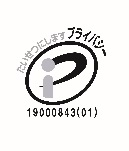 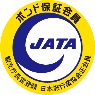 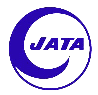 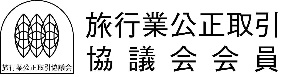 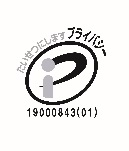 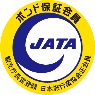 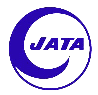 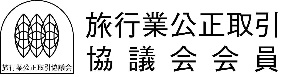 　７．個人情報の取扱について　ご旅行申込に際して提出いただく個人情報につきましては、お客様との連絡のためや宿泊・運送機関等の提供するサービスの手配及び受領のための手続きに利用させていただくほか必要な範囲内で当該機関等及び手配代行者に提供いたします。また大会実行委員会にも提供いたします。当社の個人情報の取扱いに関する方針については、当社の店頭またはホームページでご確認下さい。（http://www.mwt.co.jp）なお旅行条件は令和４年１２月１日を基準としています。旅行代金は令和４年１２月１日現在有効な運賃・規則を基準としております。第３５回西日本フェンシング選手権大会宿泊・弁当申込書　※別紙、宿泊者名簿も必ずご記入ください。　○下記にご希望のホテルをご記入ください。満室の場合は第2・第3希望以外のホテルになることもあります。あらかじめご了承願います。ご宿泊施設のご案内●宿泊のご案内について　下記の宿泊施設をご用意させていただきました。＜お１人様当りの旅行代金（税・サービス料込）＞　　　宿泊設定日：２月１０日・１１日● 上記、宿泊施設一覧をご覧いただき、ご記入をお願い致します。原則として配宿はご希望のホテルが満室になった場合、他の宿泊施設をご紹介させていただくことになります。● 朝食時間は基本7:00~8:00の開始になります。※宿泊ホテルにより朝食開始時間が異なります。● 1泊2食とは、宿泊当日の夕食と翌朝食が含まれております。● 諸事情により止むを得ず宿舎の変更をお願いする場合がございます。その際はご協力のほどお願い致します。● 喫煙・禁煙部屋の御希望はお受けできませんので予め御了承下さい。喫煙部屋の消臭対応は致します。●　HOTEL　CITY　IN　WAKAYAMAのお部屋タイプ1名1室はツインシングルユースの設定洋室指定なしのお部屋タイプは２名１室～５名１室の設定となります。　　お部屋タイプのご指定は出来かねます。予めご了承くださいませ。紀三井寺ガーデンホテルはやしはアウトバスのお部屋となります。客室は４～６名1室の設定となります。　　お部屋タイプのご指定は出来かねます。予めご了承ください。引率者のお部屋は洋室を予定。◆お問合せ・お申込先名鉄観光サービス㈱　和歌山支店　担当：西本ＴＥＬ　073-423-4975　　ＦＡＸ　073-423-4980第３５回西日本フェンシング選手権大会宿泊者名簿　（申込欄不足の場合コピーしてお使いください）チーム名　　　　　　　　　　　　　　　　　　　　　　　　　　　　　　　　　　　　　　　　Ｎｏ．　　　　※旅行手配のために必要な範囲内での運送・宿泊機関等への個人情報の提供について同意の上、本旅行に申込みます。行　　程　①各地出発～(各自)～宿泊地到着　　②宿泊地出発～（各自）～各地到着最少催行人員：1名　　／　　添乗員：同行しません　旅行条件の基準期日：１２月１日（木）お申出日１１日前まで１０～２日前前　　日当　　日無連絡及び開始後宿泊（宿泊日基準）無料30％40％50％100％お申出日4日前まで３～２日前前　　日当　　日無連絡及び開始後弁　当無料無料（12時00分まで無料）12時01分以降は１００％100％100％フリガナ府県名チーム名(学校名)府県名申込担当者氏名区　分監督・引率教員・その他（　　　　　　）担当者住所(書類送付先）〒 　　　　　－〒 　　　　　－〒 　　　　　－担当者電話勤務先ＦＡＸ担当者電話携帯　ＦＡＸ当日連絡責任者携　帯宿泊申込人数２/10（金）食事条件2/11（土）食事条件申込しない宿泊申込人数人人申込しない希望宿泊ホテル名第1希望　　　　　　　　　　　　　　　　　　第2希望　　　　　　　　　　　　　　　　　　第3希望　　　　　　　　　第1希望　　　　　　　　　　　　　　　　　　第2希望　　　　　　　　　　　　　　　　　　第3希望　　　　　　　　　第1希望　　　　　　　　　　　　　　　　　　第2希望　　　　　　　　　　　　　　　　　　第3希望　　　　　　　　　第1希望　　　　　　　　　　　　　　　　　　第2希望　　　　　　　　　　　　　　　　　　第3希望　　　　　　　　　第1希望　　　　　　　　　　　　　　　　　　第2希望　　　　　　　　　　　　　　　　　　第3希望　　　　　　　　　第1希望　　　　　　　　　　　　　　　　　　第2希望　　　　　　　　　　　　　　　　　　第3希望　　　　　　　　　第1希望　　　　　　　　　　　　　　　　　　第2希望　　　　　　　　　　　　　　　　　　第3希望　　　　　　　　　申込しない昼食弁当申込数９００円（税込）２/11（土）２/12（日）昼食弁当申込数９００円（税込）　個個交通手段●貸切バス（大型・中型・小型）　※○印をつけて下さい。　　　●乗務員・運転士の宿泊　　有（　　　名）　・　無※乗務員・運転士の宿泊が必要な場合は名簿覧に｢乗務員｣として必ずご記入ください尚、乗務員の宿泊は、他の乗務員同士で相部屋になる可能性もありますのでご了承ください。交通手段●自家用車　　　　　台　　　●マイクロバス　　　　台　　　●鉄道　　　　※○印をつけて下さい。◆宿泊を申し込まない方にお尋ねします。(※○印をご記入ください)　　　※大会運営を円滑にする目的及び緊急連絡体制強化のためご協力願います。　　　　宿泊せずに通う　・　直接手配【宿泊施設名：　　　　　　　　　　　　　　　　　　　　　　　　　　】　　◆宿泊を申し込まない方にお尋ねします。(※○印をご記入ください)　　　※大会運営を円滑にする目的及び緊急連絡体制強化のためご協力願います。　　　　宿泊せずに通う　・　直接手配【宿泊施設名：　　　　　　　　　　　　　　　　　　　　　　　　　　】　　弊社使用欄受付日：整理番号：ホテル名食事条件１室あたり利用人数旅行代金（お１人様あたり）旅行代金（お１人様あたり）ホテル名食事条件１室あたり利用人数2/10（金）2/11（土）HOTEL　CITY　IN　WAKAYAMAhttps://www.cityinn.co.jp/会場まで徒歩約２０分1泊朝食1名1室　洋室11,000円12,000円HOTEL　CITY　IN　WAKAYAMAhttps://www.cityinn.co.jp/会場まで徒歩約２０分1泊朝食洋室指定なし8,500円9,500円HOTEL　CITY　IN　WAKAYAMAhttps://www.cityinn.co.jp/会場まで徒歩約２０分１泊２食1名1室　洋室12,500円13,500円HOTEL　CITY　IN　WAKAYAMAhttps://www.cityinn.co.jp/会場まで徒歩約２０分１泊２食洋室指定なし10,500円11,500円和歌山アーバンホテルhttps://www.w-rbanhotel.com/会場まで徒歩約２０分1泊朝食１名１室　洋室10,000円11,000円和歌山アーバンホテルhttps://www.w-rbanhotel.com/会場まで徒歩約２０分1泊朝食２名１室　洋室9,500円10,500円和歌山アーバンホテルhttps://www.w-rbanhotel.com/会場まで徒歩約２０分１泊２食１名１室　洋室11,500円12,500円和歌山アーバンホテルhttps://www.w-rbanhotel.com/会場まで徒歩約２０分１泊２食２名１室　洋室11,500円12,500円紀三井寺ガーデンホテルはやしhttp://www.kimiideragardenhotel.com/会場まで車で約１５分１泊朝食和室指定なし8,000円9,000円紀三井寺ガーデンホテルはやしhttp://www.kimiideragardenhotel.com/会場まで車で約１５分１泊２食和室指定なし9,000円10,000円No氏　　名区　分性別宿　　泊　　日宿　　泊　　日備考No氏　　名区　分性別２/10（金）２/11（土）アレルギー情報など例メイテツ　タロウ選手・指導者・保護者男・女○○１選手・指導者・保護者男・女２選手・指導者・保護者男・女３選手・指導者・保護者男・女４選手・指導者・保護者男・女５選手・指導者・保護者男・女６選手・指導者・保護者男・女７選手・指導者・保護者男・女８選手・指導者・保護者男・女９選手・指導者・保護者男・女１０選手・指導者・保護者男・女１１選手・指導者・保護者男・女１２選手・指導者・保護者男・女１３選手・指導者・保護者男・女１４選手・指導者・保護者男・女１５選手・指導者・保護者男・女１６選手・指導者・保護者男・女１７選手・指導者・保護者男・女１８選手・指導者・保護者男・女１９選手・指導者・保護者男・女２０選手・指導者・保護者男・女小 　計 ※宿泊日ごとに合計してください小 　計 ※宿泊日ごとに合計してください小 　計 ※宿泊日ごとに合計してください小 　計 ※宿泊日ごとに合計してください人人